ANUNŢ	Având în vedere prevederile art. 618 alin. (2) din O.U.G. nr. 57/2019 privind Codul administrativ, cu modificările și completările ulterioare, organizat în baza excepțiilor prevăzute de (se va avea în vedere temeiul legal aplicabil, după caz):art. II din Legea nr. 203/2020 pentru modificarea și completarea Legii nr. 55/2020 privind unele măsuri pentru prevenirea și combaterea efectelor pandemiei de COVID-19art. 27 din OUG nr. 130/2020 privind unele măsuri pentru acordarea de sprijin financiar din fonduri externe nerambursabile, aferente Programului operațional Competitivitate 2014-2020, în contextul crizei provocate de COVID-19, precum și alte măsuri în domeniul fondurilor europeneOrdonanța de urgență a Guvernului nr. 183/2020 privind desfăşurarea pe perioada stării de alertă a concursurilor pentru ocuparea posturilor vacante din cadrul unor instituţii din sistemul justiţiei, precum şi din cadrul Curţii de ConturiAlte prevederi legalePRIMĂRIA COMUNEI  BRATCAJUDEŢUL BIHORorganizează concurs pentru ocuparea funcţiei publice de execuţie temporar vacante din cadrul aparatului de specialitate al primarului comunei Bratca după cum urmează:		1. Consilier, clasa I, gradul profesional asistent, în cadrul Biroului financiar contabil şi administrativ            2. durata normală a timpului de muncă este de 8 ore/zi, 40 ore/săptămână;            3. probă suplimentară – nu este cazul;            4. data, ora şi locul sau locaţia desfăşurării probei scrise - Concursul se va organiza la sediul Primăriei comunei Bratca.Proba scrisă în data de 19.10.2021, ora 11:00;Proba de interviu în data de 21.10.2021, ora 15:00.	             5. condiţiile de participare (condiţiile de studii, condiţiile de vechime în specialitate şi alte condiţii specifice):Condiții generale: candidații trebuie să îndeplinească condițiile prevăzute de art.465 din O.U.G. nr. 57/2019 privind Codul Administrativ, cu modificărle şi completările ulterioare;Condiții specifice: Consilier, clasa I, gradul profesional asistent, în cadrul Biroului financiar contabil şi administrativ.- studii universitare de licenţă absolvite cu diplomă, respectiv studii superioare de lungă durată, absolvite cu diplomă de licență sau echivalentă (conform art.9 lit.”a”), Ramura de ştiinţă: - Ştiinţe economice;- vechime în specialitatea studiilor – 1 an;- cunoștințe și abilități de operare pe calculator - nivel de baza cu documente doveditoare;             6. perioada de depunere a dosarelor de concurs și data afișării anunțului:                 -    data publicare anunţ - 04.10.2021.Dosarele de concurs se depun în termen de 8 de zile de la publicarea anunţului respectiv 04 - 11 octombrie.Selectarea dosarelor de concurs pe baza îndeplinirii condițiilor de participare în termen de 24 ore de la expirarea termenului de depunere a dosarelor.         7. coordonate de contact pentru primirea dosarelor de concurs, cuprinzând adresa de corespondenţă, telefon/fax, e-mail, numele și prenumele persoanei de contact şi funcţia publică deţinută:		Persoana de contact: Bila Mihaela - secretar general, tel:0259315650/ fax:0259473256, email: primariabratca@yahoo.com  	              8.  bibliografie/tematică.1. Constituţia României, republicată, 2. Titlul I şi II ale părţii a VI-a din Ordonanţa de urgenţă a Guvernului nr. 57/2019, cu modificările şi completările ulterioare, 3. Ordonanţa Guvernului nr. 137/2000 privind prevenirea şi sancţionarea tuturor formelor de discriminare, republicată, cu modificările şi completările ulterioare, 4. Legea nr. 202/2002 privind egalitatea de şanse şi de tratament între femei şi bărbaţi, republicată, cu modificările şi completările ulterioare.  5. Legea nr.273/2006 privind finanţele locale, cu modificările şi completările ulterioare;	              6. Legea contabilității nr. 82 din 24 decembrie 1991 (**republicată**), cu modificările şi completările ulterioare.Cu stimă,                        PRIMAR,                                                        SECRETAR GENERAL,                    IONUŢ – VIOREL STURZ                                             MIHAELA BILAROMÂNIA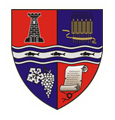 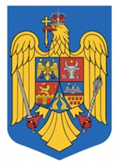 JUDEȚUL BIHORCOMUNA BRATCAPRIMARLocalitatea Bratca, Nr.126, Cod Poștal: 417080, CIF:4738400;Web: www.primaria-bratca.ro, Tel. 0259/315650, Fax: 0259/473256E-mail: primaria.bratca@cjbihor.ro; primariabratca@yahoo.com      Nr. 3987 din 04.10.2021